WEBINARIUM 3: „WEJŚCIE NA RYNEK REGIONALNY I  ZABEZPIECZANIE SIĘ PRZED KRYZYSEM W CZASACH PANDEMII”Wielkopolska-Barndenburgia online (Zoom)Na trzecim webinarium poinformujemy Państwa o tendencjach i możliwościach wejścia na rynek oraz opowiemy o możliwościach założenia własnej działalności w Niemczech. Bardziej szczegółowo zajmiemy się takimi tematami, jak:  wejście na rynek regionalny i zabezpieczenie przed kryzysem, wsparcie i dofinansowanie start-upów oraz o kampusie innowacji.Środa, 26 maja 2021, godzina 10.00-11.30Powitanie Pan Jacek Bogusławski | Członek Zarządu Województwa WielkopolskiegoorazPan Aleksander Buwelski | Investorcenter Uckermark GmbHPrzegląd dofinansowania i wsparcia start-upówPan Thomas Eitner | Investorcenter Uckermark GmbHPan Maciej Monkosa | WFBBKampus InnowacjiPan Aleksander Buwelski | Investorcenter Uckermark GmbHQ&ATłumaczenie: symultaniczne polski/niemiecki. Rejestracja: Uczestnicy powinni zarejestrować się za pośrednictwem ICOB, pani Iriny Kania kania@icob.de, podając swoje imię i nazwisko, adres e-mail do kontaktu, tytuł webinarium oraz(jeśli dotyczy) nazwę i profil działalności firmy. Po dokonaniu rejestracji przesłany zostanie link dostępu do webinarium. Podczas spotkania istnieć będzie możliwość zadawania pytań on-line.Organizacja:                                                                                  Wsparcie: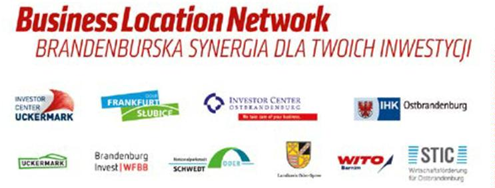 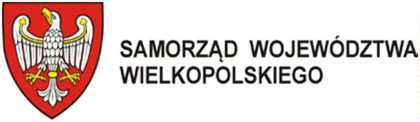 